1/3storaensoKvartální dodatek k
rámcové smlouvěČíslo smlouvy: CZ/20/20/2018/3/73172/FIS/N/3/WG/GNDRAJA/0278 Referenční č.: P03181045 číslo rámcové smlouvy: 84Dvůr Králové nad Labem, 19.7.2018Prodávající:Kupující:Lesy města Dvůr Králové nad Labem s.r.o.Raisova 2824CZ-544 01 Dvůr Králové nad Labem DIČ: CZ27553884 IČO: 27553884Stora Enso Wood Products Planá s.r.o.Tachovska 824CZ-348 15 Plana u M. LázniTel..:+420 374 707 700, Fax:+420 374 707 790Zapsaná v obchodním rejstříku vedeném: KS Plzeň,odd.C,vl.7092
IČO: 64361179, DIČ: CZ64361179PŘEDMĚT SMLOUVYProdávající prodává kupujícímu jehličnatou kulatinu v množství a jakosti přesně specifikované v článku II. této smlouvy a v Obchodních podmínkách-ČR (čl.ll) a převádí na kupujícího vlastnické právo k tomuto zboží v souladu s článkem II. odst. 3 Obchodních podmínek-ČR. Kupující uhradí prodávajícímu za prodané zboží kupní cenu stanovenou podle ceny za jednotku (1 m3), cena za jednotku je specifikována v článku II. této smlouvy.: Množství: xxx m3	Země původu: Česká republikaCENY (Kč/m3)Jiné podmínky:Platnost cen: 01.07.-31.07.2018. Následně budou ceny potvrzeny, nebo nově vyjednány.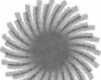 2/3<11. PLÁN DODÁVEKIV. DODACÍ PODMÍNKY	V. PLATEBNÍ PODMÍNKYSmlouva s rámcovou smlouvouDalší ujednání k článku číslo I.V souladu s ujednáním Rámcové kupní smlouvy a za podmínek sjednaných v tomto kvartálním dodatku (dále jen „dodatek") prodávající prodává kupujícímu jehličnatou kulatinu v sortimentu v množství a jakosti přesně specifikované v článku III. tohoto dodatku a v Obchodních podmínkách-ČR (čl.II) a převádí na kupujícího vlastnické právo k tomuto zboží v souladu s článkem II. odst.3 Obchodních podmínek - ČR. Kupující uhradí prodávajícímu za prodané zboží kupní cenu stanovenou podle ceny za jednotku (1 m3), cena za jednotku je specifikována v článku IV. tohoto dodatku.Další ujednání k článku číslo II.Změna kupní ceny v závislosti na kurzu CZK/€ - pro účely této smlouvy se používá měsíční pevný kurz, vyhlášený Českou národní bankou k 1. dni v měsíci. Pokud první pracovní den měsíce připadá na víkend nebo svátek, použije se kurz předchozího pracovního dne (tedy poslední pracovní den ve starém měsíci).Pokud bude měsíční pevný kurz CZK/€ platný pro kalendářní měsíc dodání (rozhoduje den odeslání) vyšší než 26.35, kupní cena dle č. II. se zvyšuje o CZK 25,-/m3. Pokud bude tento měsíční pevný kurz CZK/€ nižší než 25.31, kupní cena dle čl. II. se snižuje o CZK 25,-/ m3. Pokud bude měsíční pevný kurz CZK/€ platný pro kalendářní měsíc dodání vyšší než 26.86, kupní cena dle č. II. se zvyšuje o CZK 50,~/m3. Pokud bude tento měsíční pevný kurz CZK/C nižší než 24.80, kupní cena dle čl. II. se snižuje o CZK 50,-/ m3. Pokud bude měsíční pevný kurz CZK/€ platný pro kalendářní měsíc dodání vyšší než 27.38, kupní cena dle č. II. se zvyšuje o CZK 75,-/m3. Pokud bude tento měsíční pevný kurz CZK/€ nižší než 24.28, kupní cena dle čl. II. se snižuje o CZK 75,-/ m3. Vyúčtování tohoto rozdílu se považuje za samostatné zdanitelné plnění ve smyslu § 42, odst. 4 zákona č. 235/2004Sb.Další ujednání k článku číslo V.Kupní cena bude kupujícím uhrazena na účet prodávajícího uvedený v záhlaví tohoto dodatku. Na kupní cenu může být kupujícím uhrazena záloha ve výši určené dle čl. II této kupní smlouvy na účet prodávajícího uvedený v záhlaví tohoto dodatku. Kupní cena a záloha je zaplacena a peněžitý závazek kupujícího splněn dnem odepsání příslušné částky z účtu kupujícího. Ustanovení o záloze může být použito jen pokud od data nakládky do koncePrůměrná cena za konsignované množství pro určení výše zálohy je sjednána: Celková výše zálohy (konsingované množství x průměrná cena) bude zaokrouhlena na stovky.Ostatní ujednáníPři úplném nebo částečném zastavení provozu v místě plnění způsobeném vyšší mocí nebo požárem, je kupující oprávněn jednostranně odstoupit od této kupní smlouvy, nedojde-li kjiné dohodě prodávajícího a kupujícího.V případě nepříznivých klimatických podmínek a následných rozsáhlých kalamit (např. větrných, sněhových) nebo při jiných podstatných změnách na trzích řeziva a konečně též v případě omezení výroby v závodech Stora Enso WP vzhledem ke zhoršené situaci na trhu s řezivem, není kupující povinen odebrat nasmlouvané množství dříví a je oprávněn vyzvat prodávajícího k jednání o změně kupní smlouvy. Nedojde-li mezi účastníky k dohodě o množství a ceně dříví formou uzavření dodatku ke kupní smlouvě, má kupující nebo prodávající právo od této smlouvy odstoupit.Ostatní záležitosti tímto kvartálním dodatkem a obchodními podmínkami výslovně neupravené se řídí příslušnými ustanoveními zákona č.89/2012 Sb., v platném znění.Tento kvartální dodatek je vyhotovena ve dvou dvoustranných stejnopisech, z nichž jeden obdrží kupující a jeden prodávající.Smluvní strany považují tento kvartální dodatek a jeho případné doplňky a dodatky za obchodní tajemství ve smyslu ust. § 504 občanského zákoníku. Toto ustanovení platí i po zániku této smlouvy.Prodávající prohlašuje, že celkové množství zboží sjednané v této kupní smlouvě pochází z regionu ČR, že má neomezené právo se zbožím disponovat a že zboží nemá právní vady zejména, že není zatíženo právy třetích osob. Odpovídá požadavku normy EN 14961-1 / EN ISO 17225-1 tabulka 2, položka 1.1.3 Kmenové dřevo.Kupující je oprávněn postoupit všechna práva a převést všechny povinnosti z této smlouvy na třetí osobu v rámci podnikatelského seskupení (STORA ENSO) a prodávající mu k tomuto postupu uděluje souhlas. Prodávající bude o převodu práv a povinností ze smlougvy vyrozuměn nejpozději na základě fakturace.V případě, že tento dodatek spadá do režimu povinného uveřejnění v registru smluv podle zákona č. 340/2015 Sb., v platném znění, zavazuje se prodávající, jako povinný subjekt, že řádně a včas splní povinnost uveřejnit tento dodatek v registru smluv podle zákona č. 340/2015 Sb., v platném znění, a to ve lhůtě nejpozději do 30 dnů od jejího uzavření. Prodávající se dále zavazuje, že ve lhůtě bez zbytečného odkladu poté, co mu Správce registru smluv potvrdí uveřejnění tohoto dodatku, vyrozumí o tomto potvrzení uveřejnění tohoto dodatku kupujícího, a to zasláním potvrzení o uveřejnění tohoto dodatku od Správce registru smluv, ze kterého bude zřejmé zejména datum uveřejnění tohoto dodatku v registru smluv. Prodávající nese odpovědnost za případné porušení obou shora uvedených smluvních povinností ve smyslu § 2913 občanského zákoníku.3/3Kupující a prodávající/dodavatel souhlasí s obsahem, standardními smluvními podmínkami a taktéž se Stora Enso kodexem chování.PODPIS KUPUJÍCÍHO:PODPIS PRODÁVAJÍCÍHO:Stora Enso Wood Products Planá s.r.o.Tachovska 824CZ-348 15 Plana u M. LázniTel..:+420 374 707 700, Fax:+420 374 707 790Zapsaná v obchodním rejstříku vedeném: KS Plzeň,odd.C,vl.7092 IČO: 64361179, DIČ: CZ64361179Lesy města Dvůr Králové nad Labem s.r.o.Datum: 19.7.2018Místo: Dvůr Králové nad LabemRaisova 2824CZ-544 01 Dvůr Králové nad Labem DIČ: CZ27553884 IČO: 27553884Datum: 23.7.2018 Místo:Dvůr Králové nad Labem PEFCe-VEM CEtij. č--'	*'íFEFC/02-32-32IS014001OHSAS 18001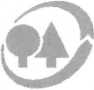 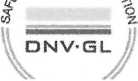 Tel.: 774711240Fax:Email: lesydvur@lesydvur.czNákupčí:Ondráček Jan+420 724 045 480jan.ondracek@storaenso.comČíslo dodavatele: 73172Daň: DPH 21 %Certifikát: P, 100% PEFC-certified 611Banka: Československa Obchodní Banka A.S. Kód banky: CEKOCZPPIBAN: CZ7103000000000226038589Nákupčí:Ondráček Jan+420 724 045 480jan.ondracek@storaenso.comProduktDélky dle množstevního plánuKč/m3Smrk < 11 cm čepxxxSmrk ABC, 11 čep -12 cm STPxxxSmrk ABC, 13-14 cm STPxxxSmrk ABC, 15-19 cm STPxxxSmrk ABC, 20-24 cm STPxxxSmrk ABC, 25-29 cm STPxxxSmrk ABC, 30-34 cm STPxxxSmrk ABC, 35-36 cm STPxxxSmrk ABC, 37-59 cm STPxxxSmrk ABC, 60+ cm STPxxxSmrk D, 11 cm čep -12 cm STPxxxSmrk D, 13-14 cm STPxxxSmrk D, 15-19 cm STPxxxSmrk D, 20-24 cm STPxxxSmrk D, 25-29 cm STPxxxSmrk D, 30-34 cm STPxxxSmrk D, 35-36 cm STPxxxSmrk D, 37-59 cm STPxxxSmrk D, 60+ cm STPxxxVlákninaxxxKulatina se železemxxxVýmětxxxSrážka jedle ABC, čep 11 cm - 59 cm STPxxxNakládka vagonůxxxReferenční č.ZávodMěsíc/RokRozsah průměruDopravaObjem [m3]Délka pro distribuciP03181045Planá7/2018Smrk, 11 cm čep - 35 cm čep (3,0m / 4,0m)Vagónxxx100%4mCelkovýobjemxxxDodací podmínky: franko odvozní místo (LKW) / naložený vagónDoba dodání: od 1.7.2018 do 31.7.2018 (Dat. odeslání)Dopravu platí: KupujícíPlatební podmínky: 45 dnů od data fakturaceFakturace bude provedena: Fakturace 2x měsíčně (k 15. a k poslednímu v měsíci)Měření: elektronickyZpůsob odeslání faktury dodavateli: PoštaZpůsob odeslání měření dodavateli: k dispozici ve WoodAcceptuDodací podmínkaTransportcelé délky [Kč/m3]Výřezy [Kč/m3]Franko závodvagónxxxxxxFranko závodkamionxxxxxxOdvozní místovagónxxxxxxOdvozní místokamionxxxxxx